_______________________________IME I PREZIME______________________________OIB_____________________________ADRESA STANOVANJAGRAD PLETERNICATrg hrvatskih branitelja 134310 PleternicaPREDMET: IZJAVAJa, ________________________________________, kao podnositeljica prijave na Javni poziv za prijam u radni odnos na određeno vrijeme u projektu ˝Zaželi i ostvari – faza II˝, pod materijalnom i kaznenom odgovornošću izjavljujem da sam voljna pohađati i završiti Program osposobljavanja koji će biti organiziran u sklopu provedbe projekta.U slučaju ne pohađanja Programa osposobljavanja, nastale troškove osposobljavanja nadoknadit ću Gradu Pleternici.U Pleternici, dana ______________________.______________________________(vlastoručni potpis)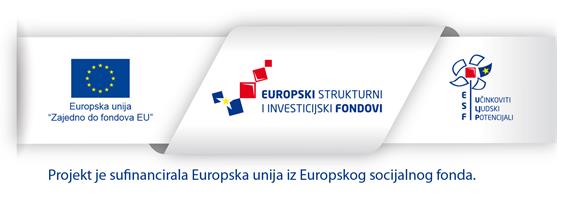 